FFirearms Act 1973Portfolio:Minister for PoliceAgency:Police ServiceFirearms Act 19731973/03618 Oct 19731 Jul 1974 (see s. 2 and Gazette 29 Mar 1974 p. 1027)Firearms Act Amendment Act 19761976/06116 Sep 197616 Sep 1976Firearms Act Amendment Act 19781978/0546 Sep 19786 Sep 1978Firearms Amendment Act 19801980/0355 Nov 198024 Jul 1981 (see s. 2 and Gazette 24 Jul 1981 p. 3060)Reprint approved 22 Apr 1983 Reprint approved 22 Apr 1983 Reprint approved 22 Apr 1983 Reprint approved 22 Apr 1983 Firearms Amendment Act 19831983/0031 Aug 19831 Aug 1983Acts Amendment (Financial Administration and Audit) Act 1985 s. 31985/0984 Dec 19851 Jul 1986 (see s. 2 and Gazette 30 Jun 1986 p. 2255)Firearms Amendment Act 19871987/07022 Nov 1987s. 1 & 2: 22 Nov 1987;Act other than s. 1 & 2: 1 Oct 1989 (see s. 2 and Gazette 29 Sep 1989 p. 3665)Financial Administration Legislation Amendment Act 1993 s. 111993/00627 Aug 19931 Jul 1993 (see s. 2(1))Statutes (Repeals and Minor Amendments) Act 1994 s. 41994/0739 Dec 19949 Dec 1994 (see s. 2)Firearms Amendment Act 19941994/0905 Jan 19955 Jan 1995 (see s. 2)Sentencing (Consequential Provisions) Act 1995 Pt. 331995/07816 Jan 19964 Nov 1996 (see s. 2 and Gazette 25 Oct 1996 p. 5632)Security and Related Activities (Control) Act 1996 s. 961996/02722 Jul 19961 Apr 1997 (see s. 2 and Gazette 27 Mar 1997 p. 1693)Financial Legislation Amendment Act 1996 s. 641996/04925 Oct 199625 Oct 1996 (see s. 2(1))Firearms Amendment Act 19961996/05911 Nov 1996s. 1 & 3: 11 Nov 1996;Act other than s. 1, 3 & 16: 6 Dec 1996 (see s. 3(1) and Gazette 6 Dec 1996 p. 6699);s. 16: 1 Apr 1997 (see s. 3(2)(a) and Gazette 27 Mar 1997 p. 1693)Reprinted as at 22 Jan 1997 (not including 1996/027 & 1996/059 s. 16)Reprinted as at 22 Jan 1997 (not including 1996/027 & 1996/059 s. 16)Reprinted as at 22 Jan 1997 (not including 1996/027 & 1996/059 s. 16)Reprinted as at 22 Jan 1997 (not including 1996/027 & 1996/059 s. 16)Restraining Orders Act 1997 s. 841997/01928 Aug 199715 Sep 1997 (see s. 2 and Gazette 12 Sep 1997 p. 5149)Weapons Act 1999 s. 211999/01816 Jun 19991 Sep 1999 (see s. 2(1) and Gazette 31 Aug 1999 p. 4235)Reprinted as at 11 Aug 2000 Reprinted as at 11 Aug 2000 Reprinted as at 11 Aug 2000 Reprinted as at 11 Aug 2000 Corporations (Consequential Amendments) Act 2001 s. 2202001/01028 Jun 200115 Jul 2001 (see s. 2 and Gazette 29 Jun 2001 p. 3257 and Cwlth. Gazette 13 Jul 2001 No. S285)Acts Amendment (Equality of Status) Act 2003 Pt. 212003/02822 May 20031 Jul 2003 (see s. 2 and Gazette 30 Jun 2003 p. 2579)Sentencing Legislation Amendment and Repeal Act 2003 s. 622003/0509 Jul 200315 May 2004 (see s. 2 and Gazette 14 May 2004 p. 1445)Criminal Code Amendment Act 2004 s. 582004/00423 Apr 200421 May 2004 (see s. 2)Courts Legislation Amendment and Repeal Act 2004 s. 141 & Sch. 2 cl. 192004/059 (as amended by 2008/002 s. 77(13))23 Nov 2004s. 141: 1 May 2005 (see s. 2 and Gazette 31 Dec 2004 p. 7128); Sch. 2 cl. 19 repealed by 2008/002 s. 77(13)State Administrative Tribunal (Conferral of Jurisdiction) Amendment and Repeal Act 2004 Pt. 2 Div. 492004/05524 Nov 20041 Jan 2005 (see s. 2 and Gazette 31 Dec 2004 p. 7130)Firearms Amendment Act 20042004/069 (as amended by 2009/008 s. 59)8 Dec 2004s. 1, 2, 13 & 21: 8 Dec 2004 (see s. 2(3));Act other than s. 1, 2, 13, 17, 21, 22(4)(a) & 26: 1 Jan 2005 (see s. 2 and Gazette 24 Dec 2004 p. 6265);s. 17: 1 Feb 2005 (see s. 2 and Gazette 24 Dec 2004 p. 6265);s. 22(4)(a) & 26 deleted by 2009/008 s. 59Criminal Procedure and Appeals (Consequential and Other Provisions) Act 2004 s. 802004/08416 Dec 20042 May 2005 (see s. 2 and Gazette 31 Dec 2004 p. 7129 (correction in Gazette 7 Jan 2005 p. 53))Reprint 4 as at 1 Jul 2005 (not including 2004/059 Sch. 2)Reprint 4 as at 1 Jul 2005 (not including 2004/059 Sch. 2)Reprint 4 as at 1 Jul 2005 (not including 2004/059 Sch. 2)Reprint 4 as at 1 Jul 2005 (not including 2004/059 Sch. 2)Psychologists Act 2005 Sch. 3 cl. 42005/02812 Dec 20054 May 2007 (see s. 2 and Gazette 4 May 2007 p. 1963)Nurses and Midwives Act 2006 Sch. 3 cl. 82006/0506 Oct 200619 Sep 2007 (see s. 2 and Gazette 18 Sep 2007 p. 4711)Criminal Investigation (Consequential Provisions) Act 2006 s. 732006/05916 Nov 20061 Jul 2007 (see s. 2 and Gazette 22 Jun 2007 p. 2838)Financial Legislation Amendment and Repeal Act 2006 s. 4 & Sch. 1 cl. 662006/07721 Dec 20061 Feb 2007 (see s. 2(1) and Gazette 19 Jan 2007 p. 137)Biosecurity and Agriculture Management (Repeal and Consequential Provisions) Act 2007 s. 30A & 372007/024 (as amended by 2010/046 s. 59 & 62)12 Oct 2007s. 30A: 1 May 2013 (see s. 2(2) and Gazette 5 Feb 2013 p. 823);s. 37 deleted by 2010/046 s. 62Security and Related Activities (Control) Amendment Act 2008 s. 812008/0042 Apr 200813 Dec 2009 (see s. 2(b) and Gazette 4 Dec 2009 p. 4919)Medical Practitioners Act 2008 Sch. 3 cl. 202008/02227 May 20081 Dec 2008 (see s. 2 and Gazette 25 Nov 2008 p. 4989)Reprint 5 as at 9 Jan 2009 (not including 2007/024 & 2008/004)Reprint 5 as at 9 Jan 2009 (not including 2007/024 & 2008/004)Reprint 5 as at 9 Jan 2009 (not including 2007/024 & 2008/004)Reprint 5 as at 9 Jan 2009 (not including 2007/024 & 2008/004)Statutes (Repeals and Miscellaneous Amendments) Act 2009 s. 582009/00821 May 200922 May 2009 (see s. 2(b))Health Practitioner Regulation National Law (WA) Act 2010 Pt. 5 Div. 202010/03530 Aug 201018 Oct 2010 (see s. 2(b) and Gazette 1 Oct 2010 p. 5075‑6)Agriculture and Related Resources Protection Amendment Act 2010 s. 692010/04628 Oct 201018 Dec 2010 (see s. 2(b) and Gazette 17 Dec 2010 p. 6349)Reprint 6 as at 13 Feb 2015 (not including 2007/024 s. 37)Reprint 6 as at 13 Feb 2015 (not including 2007/024 s. 37)Reprint 6 as at 13 Feb 2015 (not including 2007/024 s. 37)Reprint 6 as at 13 Feb 2015 (not including 2007/024 s. 37)Biodiversity Conservation Act 2016 s. 3162016/02421 Sep 20161 Jan 2019 (see s. 2(b) and Gazette 14 Sep 2018 p. 3305)Health Practitioner Regulation National Law (WA) Amendment Act 2018 s. 1102018/00419 Apr 20181 Dec 2018 (see s. 2(d) and Gazette 13 Nov 2018 p. 4427‑8)Firearms Amendment Act 2022 Pt. 22022/01318 May 2022s. 42(8): 15 Jun 2022 (see s. 2(b));Pt. 2 other than s.42(8): 19 Nov 2022 (see s. 2(c) and SL 2022/186 cl. 2)Directors’ Liability Reform Act 2023 Pt. 3 Div. 272023/0094 Apr 20235 Apr 2023 (see s. 2 (g)(i) & (j))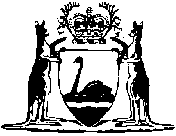 